ООО «Институт профилактики»__________________________________________________________________Адрес (место нахождения): 117303 Город Москва, Балаклавский проспект, дом 33, строение 2
Почтовый адрес: 117152 Москва, Загородное шоссе, дом 7, корпус 5, строение 1ОГРН 1065074065935, ИНН/КПП 5036074943 Сайт: институт-профилактики.рф Телефон: (495) 542-64-37 Эл. почта: institut03@yandex.ruПРИКАЗ об утверждении программы дополнительного профессионального образования в соответствии со статьёй 76 Федерального закона "Об образовании в Российской Федерации" от 29.12.2012 N 273-ФЗ, Приказом Министерства образования и науки РФ от 1 июля 2013 г. N 499
"Об утверждении Порядка организации и осуществления образовательной деятельности по дополнительным профессиональным программам", в связи с повышением требований к уровню квалификации слушателей и необходимостью освоения современных методов решения профессиональных задач, закрепления теоретических знаний, полученных при освоении программ профессиональной переподготовки или повышения квалификации, для изучения передового опыта, приобретения профессиональных и организаторских навыков для выполнения обязанностей по занимаемой должностип р и к а з ы в а ю:         Утвердить следующую дополнительную образовательную профессиональную программу:Программа повышения квалификации «Современные стандарты надомного патронажа новорождённых», 18 ч.30.04.2020	Генеральный директор:	А.В. Ковтун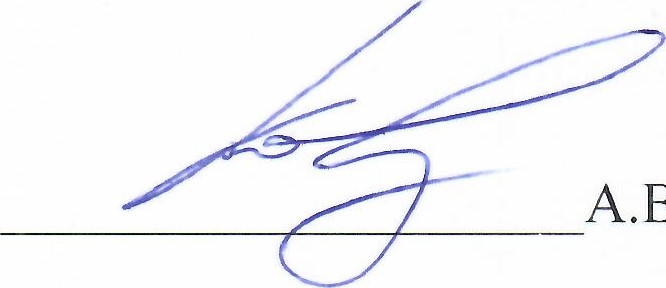 ООО «Институт профилактики»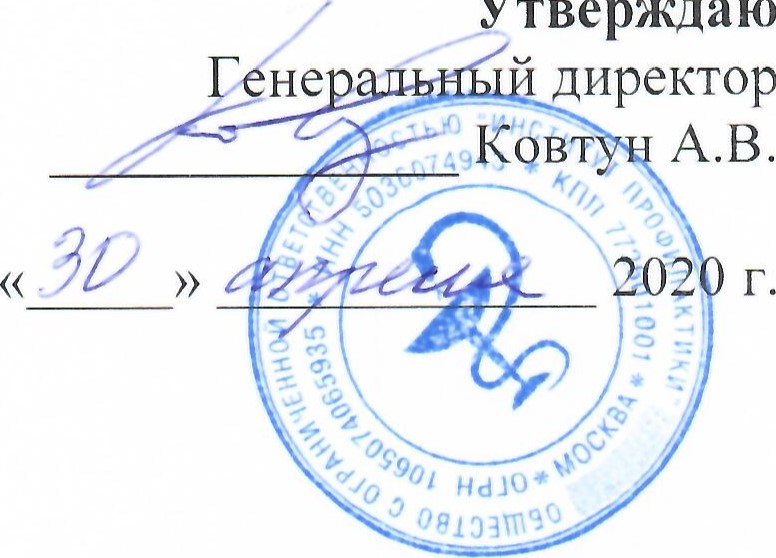 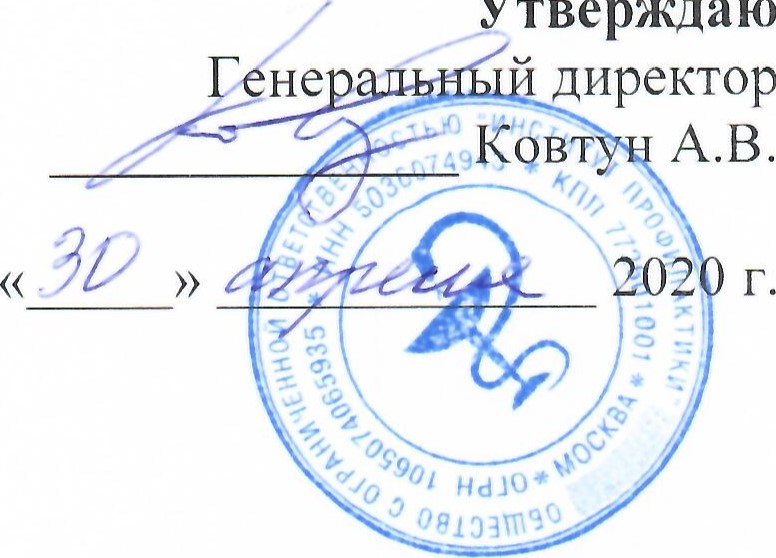 ПРОГРАММАповышения квалификации«СОВРЕМЕННЫЕ СТАНДАРТЫ НАДОМНОГО ПАТРОНАЖА НОВОРОЖДЕНЫХ» 18 а\чзаочнаяМосква-2020 ПРОГРАММА ПОВЫШЕНИЯ КВАЛИФИКАЦИИ «Современные стандарты надомного патронажа новорождённых», 18 а\чАННОТАЦИЯ    Дополнительная профессиональная программа повышения квалификации «Современные стандарты надомного патронажа новорождённых» (далее – Программа) представляет собой форму обучения, при которой Слушатель осваивает образовательную программу  под руководством преподавателя Института, при этом для самоподготовки имеет возможность использовать дистанционную платформу на сайте http://dist.profnauka.ru  и включающей в себя: учебно-методическую документацию, определяющую требования к содержанию и уровню подготовки Слушателя, виды учебных занятий по реализации учебного процесса, руководство самостоятельной работой слушателей и формы контроля по данному курсу.     Программа предназначена для подготовки специалистов со средним медицинским образованием. Программа призвана дать слушателям умение самостоятельно выполнять все работы, предусмотренные требованиями законов и подзаконных актов, в соответствии с техническими требованиями и нормами, установленными в отношении порядка оказания медицинской помощи.     Группы комплектуются из числа медицинских работников, имеющих среднее медицинское образование.  Планируемые результаты обучения: Совершенствуемые компетенции: - способность и готовность проводить сестринские патронажи здоровых новорожденных на дому - способность и готовность осуществлять сестринский уход и динамическое наблюдение за здоровыми новорожденными на дому - способность и готовность консультировать родителей (законных представителей) по вопросам физиологического ухода и эффективного вскармливания здоровых новорожденных - способность и готовность вести медицинскую документацию В результате освоения дополнительной профессиональной программы, обучающиеся должны знать: - анатомо-физиологические особенности детей первого месяца жизни - нормативно-правовую документацию, регламентирующую проведение сестринских патронажей детей первого месяца жизни на дому - цель и задачи патронажей медицинской сестры - порядок проведения сестринских патронажей здоровых новорожденных на дому - особенности сестринского ухода и динамического наблюдения за здоровыми новорожденными на дому - современные принципы грудного вскармливания и рационального питания детей первого месяца жизни - правила оформления медицинской документации по направлению деятельности В результате освоения дополнительной профессиональной программы, обучающиеся должны уметь: - проводить сестринские патронажи здоровых новорожденных на дому в соответствии с современными требованиями - осуществлять сестринский уход и динамическое наблюдение за здоровыми новорожденными на дому - обучать родителей (законных представителей) здоровых новорожденных навыкам физиологического ухода и правилам эффективного грудного вскармливания и/или оптимального питания (при невозможности грудного вскармливания) - оформлять медицинскую документацию по направлению деятельности В результате освоения дополнительной профессиональной программы, обучающиеся должны владеть навыками (получить практический опыт): - проведения сестринских патронажей детей первого месяца жизни на дому- осуществления сестринского ухода и динамического наблюдения за здоровыми новорожденными на дому - консультирования родителей (законных представителей) по вопросам физиологического ухода и эффективного вскармливания здоровых новорожденных - оформления медицинской документации по направлению деятельности    Особенности электронного обучения: занятия проводятся в формате электронного обучения (онлайн-курс) на базе Образовательного портала http://dist.profnauka.ru. Вход и идентификация обучающихся осуществляется по индивидуальному логину и паролю в личном кабинете.      В процессе обучения слушатели изучают лекционный материал в текстовом формате, промежуточная аттестация проводится в форме онлайн-тестирования. Результаты обучения отображаются в личном кабинете. Для освоения учебного материала в формате онлайн-курса слушателям необходимо иметь компьютер (планшет) с выходом в информационно-телекоммуникационную сеть «Интернет».   Итоговая аттестация: проводится в форме онлайн-тестирования. В результате успешного освоения дополнительной профессиональной программы повышения квалификации выдается документ установленного образца - Удостоверение о повышении квалификации.УЧЕБНЫЙ ПЛАНпрограммы повышения квалификацииЦель обучения: качественное совершенствование компетенций, необходимых для проведения сестринских патронажей здоровых новорожденных на домуПрограмма повышения квалификации для среднего медицинского персонала по следующим специальностям:Основная: Сестринское дело в педиатрииДополнительные:Акушерское делоАнестезиология и реаниматологияОбщая практикаМедико-социальная помощьФорма обучения: заочное обучение с элементами электронного обучения на основе дистанционных образовательных технологий.Срок обучения: 18 академических часов (3 дня)Режим занятий: в соответствии с утвержденным графиком.№п/пНаименование темКоличество часовКоличество часовКоличество часовКоличество часов№п/пНаименование темвсегоЛекции ПрактикиФорма контроляНормативно-правовые аспекты порядка проведения патронажей детей первого месяца жизни на дому440Анатомо-физиологические особенности и транзиторные (пограничные) состояния новорожденного ребенка440Организация физиологического ухода и эффективного вскармливания здоровых новорожденных на дому660ИТОГОВЫЙ ТЕСТ44Онлайн-теститого18108